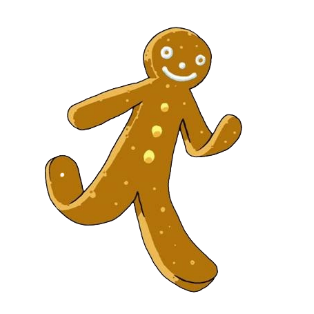 The social secretary is responsible for the general face to face social gatherings, ensuring that all attendees encounter a fun and safe experience.ResponsibilitiesSeek the views of members as to the type of events they would welcomePull together an annual calendar of social events in conjunction with the wider committeeSupport the promotion of events and actively encourage members to attendOrganise events and collate attendance list (using facebook events where possible)In conjunction with the treasure arrange for payment / collection of funds from members